	Volunteer Program Development Guidelines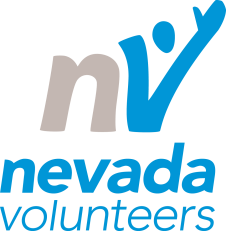 The following guidelines will enable your organization to thoroughly review volunteer involvement and management practices based on the Ten Quality Standards of a Volunteer Program.  If your volunteer program is not yet well established, these guidelines provide a framework for development of a quality program.Laying the Organizational Foundation for a Volunteer ProgramStandard 1:  Mission-Based Focus: The board of directors, leadership and staff acknowledge and support the vital role of volunteers in achieving the organization’s purpose and mission. Board of Directors:Board of directors adopts a statement declaring the vital role of volunteers in achieving the organization’s missionThe organization’s planning process incorporates how volunteers are a resource to the overall mission of the organizationThe board has approved the overall goals for volunteer involvementVolunteer involvement goals are evaluated regularly by the board of directorsStaff:Staff is given training and recognition to work effectively with volunteers and are aware of the differences between staff and volunteer roles within the organization Volunteers are included as valued members of the teamLeadership:A budget is allocated for volunteer involvementAdequate space and equipment are allocated for volunteers to perform their assignmentsAppropriate insurance is purchased to minimize volunteer and organizational liabilityInput from volunteers is welcomed and solicited for the organization’s planning and evaluationVolunteers are encouraged to grow within the organizationVolunteers are included as equal members of the teamA written job description for the person designated as the organizations volunteer manager is developed and reviewed regularlyStandard 2:  Policies and Procedures: Policies and procedures are adopted by the organization to provide a framework that defines and supports the involvement of volunteers.Governance and operational policies are in place, reviewed regularly and incorporate volunteer involvement practicesPolicies and procedures are followed consistently and equitablePolicies and procedures are consistent with Federal Volunteer Protection Act of 1997, antidiscrimination laws, and privacy and confidentiality protection lawsRecords are kept for each volunteer using a confidential, secure system respecting the privacy of personal informationThe organization keeps informed of new legislation and updates with the Federal Volunteer Protection Act of 1997, antidiscrimination laws, and privacy and confidentiality protection lawsPolicies relating to screening practices are developed, adopted, and clearly communicated to staff and volunteersStandard 3:  Volunteer Management: The organization has a clearly designated individual with appropriate qualifications responsible for the volunteer program.The designated person is a member of the management or administrative team A written job description for the designated person is developed and reviewed regularly and includes feedback from both staff and volunteersProfessional development opportunities are provided on a regular basisThe designated person works collaboratively with staff, the local volunteer center and other organizations to encourage the effectiveness of the volunteer programStandard 4:  Program Evaluation and Continuous Improvement: The impact and contribution of volunteers and the volunteer program are continually evaluated to ensure the needs of the organization are being met in fulfilling its mandate.Performance goals are established annually for the volunteer programAchievement of performance  goals is assessed on an annual basisVolunteer involvement goals are evaluated regularly by the board of directorsOpportunities exist for volunteers to give feedback to the organization about their involvementOpportunities exist for the clients/organizations served by the volunteer to give feedbackThe Volunteer ProgramPart I: Developing Volunteer Roles and Getting the Right VolunteersStandard 5:  Recruitment: Volunteer recruitment incorporates internal and external strategies to reach out and involve a diverse volunteer baseRecruitment messages are realistic and clear about the volunteer positions and expectationsVarious techniques are used to recruit volunteersRecruitment messages advise that screening procedures are in placeGenuine effort is made to recruit and select volunteers from a broad range of backgrounds and experiences to represent the community served by the organizationSelection of volunteers is based on actual requirements and predetermined screening measuresStandard 6:  Developing Volunteer Position Descriptions: Volunteer position descriptions address the mission or purpose of the organization and involve volunteers in meaningful ways that reflect the abilities, needs and background of the volunteer and the organizationVolunteer position descriptions have written descriptions that include duties, responsibilities, skills needed, time required and benefitsVolunteers and staff are consulted when developing new volunteer positionsVolunteer position descriptions are developed to reflect the needs of the organization and the needs of the volunteersVolunteer position descriptions are reviewed periodically with staff and volunteers to ensure relevance and valueVolunteers with special requirements and challenges can become involved with the organizationThe level of risk is assessed and minimized for all volunteer positionsStandard 7:  Screening and Interviewing: A clearly communicated screening and interviewing process is adopted and consistently applied by the organizationScreening is considered to be an essential process that continues throughout the volunteer’s involvement with the organizationPolicies related to screening and interviewing practices are developed adopted and clearly communicated to staff and volunteersScreening and interviewing practices are delivered consistently and are based on the volunteer position descriptions to avoid bias or discrimination in the selection of volunteersRequired job skills or qualifications are based on the volunteer position descriptions to avoid bias or discrimination in the selection of volunteersPart II: Creating an Environment where Volunteers Feel they Belong and Want to stayStandard 8:  Orientation and Training: Each volunteer is provided with an orientation to the organization, its policies and practices, including the rights and responsibilities of volunteers. Each volunteer receives training customized to the volunteer’s position and the individual needs of the volunteerVolunteers receive information on the history, mission and structure of the organizationVolunteers receive information on the policies and procedures that relate to their positionVolunteers are given adequate training for performing their position without putting themselves or others at riskVolunteers are informed of boundaries and limits of their position and the process of reporting grievancesVolunteers have ongoing training opportunities to upgrade their skills and to learn of changes in the organizationStandard 9:  Supervision: Volunteers receive a level of supervision appropriate to the task and are provided with regular opportunities to give and receive feedbackThe complexity and risk of each position determines the level of supervisionVolunteers are welcomed and introduced to their supervisors at the start of their assignmentThe performance of volunteers is evaluated on a regular basisVolunteers are given and encouraged to use mechanisms for providing input to the organizationSituations requiring reprimand and dismissal follow policies and procedures fairly and consistently while respecting the safety and dignity of all concernedStandard 10:  Recognition and Retention: The contributions of volunteers are consistently acknowledged with formal and informal methods of recognitionSenior management publicly acknowledges the efforts of the volunteersFormal methods of recognition are delivered consistently Informal methods of recognition are delivered in a timely and appropriate mannerManagement provides regular feedback to volunteers on performance goalsOpportunities exist for volunteers to give feedback to the organization about their involvementAdapted from The Canadian Code for Volunteering Involvement; http://volunteer.ca/volunteer/pdf/CodeEng.pdf